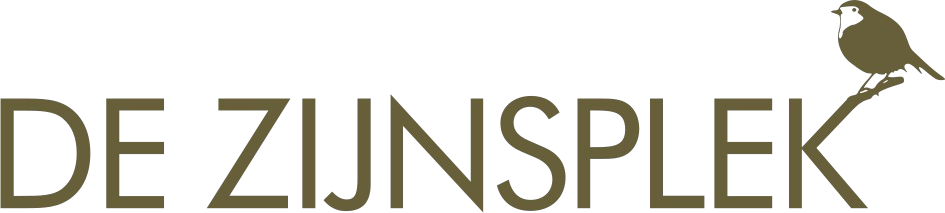 							
De Zijnsplek - Voetbalstraat 30 - 9050 Gentbrugge info@dezijnsplek.be – dezijnsplek.be – 0468 06 16 28DE ZIJNSPLEK ZOEKTeen psycholoog / (psycho-)therapeut  
met specialisatie systeemtherapie / psychoanalyse / etc.De Zijnsplek is een therapeutische groepspraktijk, omgeven door groen, voor mentaal, emotioneel, sociaal en fysiek welzijn. We zijn op zoek naar een een psycholoog / (psycho-)therapeut (m/v/x) met specialisatie systeemtherapie, psychoanalyse of een andere specialisatie om ons team vanaf begin januari 2024 helemaal compleet te maken. Leer ons kennen: www.dezijnsplek.be.PROFIELJe hebt kwaliteitsvolle therapie-opleidingen (o.m. opleiding Relatie- en Gezinstherapie, Psychoanalytische Therapie, Integratieve Therapie, …) genoten en geniet nog steeds van bijscholing en navorming.Je hebt een specialisatie bij voorkeur in één of meerdere domeinen als de Systeemtherapie, Psychoanalyse, Integratieve therapie, etc.Je hebt al heel wat jaren klinisch-psychologische en/of therapeutische ervaring opgedaan en een eerste, eigen cliëntenbestand uitgebouwd.  Je beschikt over een eigen website en netwerk.Je kan zelfstandig werken maar je wil je ook engageren in een teamwerking en mee richting geven aan de verdere ontwikkeling van de groepspraktijk.Je voelt je aangetrokken tot een stroming-overschrijdende, holistische benadering van psychotherapie en welzijnswerk.  Je kan je volledig vinden in en voelt een volle JA bij de visie van De Zijnsplek.Je werkt in een zelfstandigenstatuut en wenst minimum 4 tot 6 dagdelen (van 4u) per week te werken.  Je bent geëngageerd om jarenlang deel uit te maken van de groepspraktijk.AANBODEen rustig gelegen, kwaliteitsvol praktijkhuis met huiselijk ingerichte individuele en groepsruimtes, terras en tuingedeelte. Vlot bereikbaar met openbaar vervoer, vlakbij Gent centrum en op wandelafstand van de Gentbrugse Meersen.Een kleine, multidisciplinaire teamwerking (een team van 6) met maandelijkse overlegmomenten en intervisie. Ons overleg is steeds gebaseerd op inspraak, co-creatie, gelijkwaardigheid, zorg voor elkaar en vertrouwen.Een onderling te bepalen werkuren-regeling en faire kostenregeling (maandelijkse bijdrage).Ondersteuning in de verdere uitbouw van je cliëntenbestand dankzij een goede reputatie en de bestaande, maar ook toekomstige verwijskanalen van onze gevestigde praktijk.We voorzien voor jou een plaats op onze website, gepersonaliseerde visitekaartjes en een mailbox.STARTDATUMBegin januari 2024.LOCATIEGroepspraktijk De Zijnsplek, Voetbalstraat 30, 9050 Gentbrugge.SOLLICITEREN
We horen graag hoe jij jouw expertise, visie en persoonlijkheid ziet inpassen in onze groepspraktijk. Vertel het ons!
PRAKTISCH
Stuur jouw CV en motivatiebrief voor 23 oktober t.a.v. Leen De Mulder naar info@dezijnsplek.be. Je krijgt sowieso een antwoord van ons wanneer je solliciteert. Eerste gesprekken zullen doorgaan in de laatste week van januari en in een eventuele tweede ronde maak je ook kennis met de andere teamleden. We kijken er naar uit je te leren kennen.